SECTION 08 53 13SANFORD HILLS VINYL WINDOWS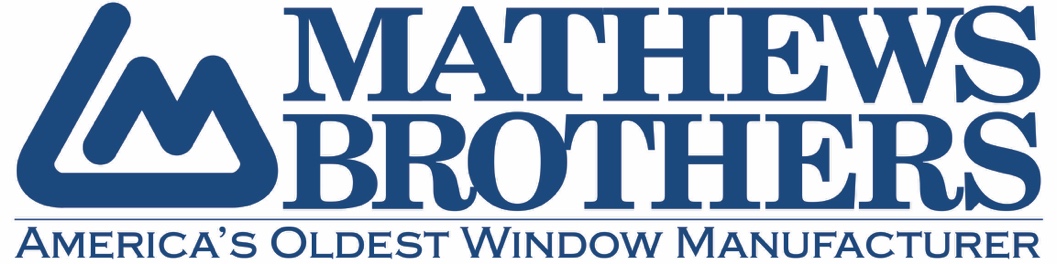 PART 1: GENERAL– SECTION INCLUDESVinyl New Construction Double Hung Picture Windows complete with hardware, glazing, weatherstrip, insect screen, grilles between the glass (GBG), Simulated Divided Lites (SDL) and jamb extensions.– RELATED SECTIONSSection 01 33 23 – Submittal Procedures; Shop Drawings, Product Data, SamplesSection 01 62 00 – Product OptionsSection 01 65 00 – Product DeliverySection 01 66 00 – Storage and Handling RequirementsSection 01 71 00 – Examination and PreparationSection 01 73 00 – Execution Section 01 74 00 – Cleaning and Waste ManagementSection 01 76 00 – Protecting Installed ConstructionSection 06 22 00 – Millwork; Wood trim other than furnished by the window manufacturerSection 07 92 00 – Joint Sealants; Sill sealant and perimeter caulkingSection 09 90 00 – Paint other than factory applied finish– REFERENCESAAMA/WDMA/CSA 101/I.S. 2/A440-17 - Voluntary Specification for Aluminum, Vinyl (PVC) and Wood Windows and Glass Doors.AAMA 701/702; 2011 - Combined Voluntary Specifications for Pile Weather strip and Replaceable Fenestration Weather sealsASTM E 283; 2012 - Standard Test Method for Determining the Rate of Air Leakage Through Exterior Windows, Curtain Walls and Doors Under Specified Pressure Differences Across the Specimen.ASTM E 330; 2014 - Standard Test Method for Structural Performance of Exterior Windows, Curtain Walls and Doors by Uniform Static Air Pressure Difference.ASTM E 547; 2009 - Standard Test Method for Water Penetration of Exterior Windows, Skylights, Doors and Curtain Walls by Cyclic Static Air Pressure Difference.ASTM F 588; 2014 - Standard Test Methods for Measuring the Forced Entry Resistance of Window Assemblies, Excluding Glazing Impact.ANSI/NFRC 100-2017 - Procedure for Determining Fenestration Product U-FactorsANSI/NFRC 200-2017 – Procedure for Determining Fenestration Product Solar Heat Gain Coefficient and Visible Transmittance at Normal Incidence.NFRC 500-2014 – Procedure for Determining Fenestration Product Condensation Resistance Values.ASTM E2190; 2010 – Standard Specification for Insulating Glass Unit Performance and Evaluation.– SUBMITTALSSubmit under provisions of Section 01300.Product Data: Manufacturer’s data sheets on each product to be used, including:1. Manufacturer’s technical data, product descriptions and installation guides.2. Manufacturer’s head, jamb and sill details for each window specified.3. Storage and handling requirements and recommendations.Shop Drawings: Provide detailed elevations indicating size, glazing type, muntin type, and design of each window type; showing multiple window unit connection details and installation.Selection Samples: For each finish product specified, two complete sets of color chips representing manufacturer’s full range of available colors and patterns.E.	Verification Samples: Provide operating units of each type and style of window specified. 1. Verification samples, operable, scaled down, mock-up of specified window units.2. Verification samples shall include all hardware including but not limited to balances,   sash lock, and weather-stripping.F.	Test Reports: Submit certified independent testing agency reports indicating windows units meet or exceed specified performance requirements.– QUALITY ASSURANCEManufacturer Qualifications: Minimum One Hundred and Sixty (160) years producing windows, minimum Twenty (20) years producing vinyl (PVC) windows.Installer Qualifications:  Utilize an installer having demonstrated experience on projects of similar size.Source Limitations:  Obtain window units from one manufacturer through a single source.Provide window units independently tested and found to be in compliance with AAMA/WDMA/CSA 101/I.S. 2/A440-17 and performance standards listed above.– DELIVERY, STORAGE, AND HANDLINGDeliver windows to project site in undamaged condition; handle windows to prevent damage to components and to finishes.Store products out of direct sunlight or high temperature locations, until ready for installation.– PROJECT CONDITIONSMaintain environmental conditions (temperature, humidity and ventilation) within limits recommended by manufacturer for optimum results.  Do not install products under environmental conditions outside manufacturer's absolute limits.– WARRANTY	Submit manufacturer's standard warranty against defects in workmanship and materials.	Limited Twenty (20) Year Warranty on extruded solid vinyl member and component parts. Insulating glass has Lifetime Warranty for material obstruction of transparency resulting from film formation or dust collection on the interior glass surfaces in residential construction. Consult warranty for complete details	The warranty period for commercial project work such as apartments, housing authorities and other buildings not used by individual homeowners is 20 years, covering all vinyl, glass and component parts.  Consult warranty for complete details. – PRODUCTS– MANUFACTURERS 	Acceptable manufacturer: Mathews Brothers Company, 22 Perkins Rd, Belfast, ME04915. Toll Free: (800) 615-2004 | Tel: (207) 338-6490 | Fax: (207) 338-6300 Email: info@mathewsbrothers.com | Web: http://www.mathewsbrothers.com 	Requests for substitutions will be considered in accordance with provisions of Section01600.- NEW CONSTRUCTION SANFORD HILLS DOUBLE HUNG PICTURE WINDOWS 	Construction.     	Frame and Sash: Hollow vinyl sash and frame with mitered cut and fusion welded corners.	Extrusion Color: [White] [Adobe] 	Interior Finish: [Extruded] [Wood Based] [Match Exterior] 	Optional Exterior Painted Finishes: [Spruce Green] [Pearl White] [Cream White] [Earth Brown] [Bronze] [Black] [Barn Red] [Gray] 	Screens: Extruded aluminum frame with 20X20 charcoal finished fiberglass mesh 	Optional Grids Between Glass (GBG): [Contoured] [Flat] 	Optional Simulated Divided Lite (SDL): [5/8” Historic] [1-1/8” Historic] [5/8” Trapezoid]	Optional Exterior Casing: [None] [3-1/2” Flat] [Brickmould/Staff Bead] [4-1/2” Banded] 	Optional Sill Nosing: [Standard] [Historic]	Optional Interior: [None][Primed Finger Jointed Jamb Extensions][Clear Pine Jamb Extensions][Applied ½” Drywall Return][Applied 5/8” Drywall Return][Applied ¾” Drywall Return] 	Glazing: [3/4” Dual Pane] [1-1/8” Tripane] 	Low-E Coatings: [Standard] [PassivGlas] 	Performance 	Structural Rating: LC-PG60 in accordance with AAMA/WDMA/CSA 101/I.S. 2/A440-17 	Test Size: 60 x 60   	Thermal Transmittance: The following Values are in accordance with ANSI/NFRC 100-17, ANSI/NFRC 200-17 and NFRC 500-17 Dual Pane – Low-E with Argon1) U-Value: ≤ 0.252) SHGC: ≥ 0.293) CR: ≥ 63 Triple Pane – Low-E with Argon (Surface 2)1) U-Value: ≤ 0.212) SHGC: ≥ 0.273) CR: ≥ 72 Triple Pane – Low-E with Argon (Surfaces 2 and 5)1) U-Value: ≤ 0.182) SHGC: ≥ 0.253) CR: ≥ 77		      d. PassivGlas – High SHGC Low-E with Argon (Surface 2)			1) U-Value: ≤ 0.22			2) SHGC: ≥ 0.46			3) CR: ≥ 70		      e. PassivGlas Plus – High SHGC Low-E with Argon (Surface 2 and 5)			1) U-Value: ≤ 0.19			2) SHGC: ≥ 0.44			3) CR: ≥ 754. 	Sanford Hills windows will perform to the EnergyStar Version 6.0 requirements when glazed with low-e, argon filled, insulating glass. Performance shall be reported using whole unit numbers, not center of glass. Low-E not allowable on the exterior of the glazing.PART 3 EXECUTION3.1 - EXAMINATION	Verify rough opening size is of sufficient size to receive window unit and complies with manufacturer's requirements for opening clearances.Verify that sill plate is level.Notify Architect of unacceptable conditions before proceeding with installation.3.2 – INSTALLATIONA.	Install window unit in accordance with manufacturer's printed instructions.B.	Apply sealant around perimeter of window unit between nail fin and exterior sheathing of wall. Refer to Division 7 Section "Joint Sealants".Install window unit level, plumb and square.  Center window unit in opening and secure window unit by nailing through nail fin and screw through jambs as indicated in manufacturer's instructions.Flash window in accordance with AAMA's "Standard Practice for Installation of Windows with a Mounting Flange in Stud Frame Construction".F.	Insulate between window frame and rough opening with insulation. Refer to Division 7 Section "Building Insulation".3.3 – ADJUSTINGA.	Adjust units for smooth operation without binding or racking.B. 	Adjust sash locks and screens for smooth operation3.4 – CLEANINGA. 	Clean soiled surfaces and glass prior to substantial completion3.5 – PROTECTIONA. 	Protect window unit from damage until substantial completion.  Repair or replace damaged units.END OF SECTION